OBAFEMI AWOLOWO UNIVERSITY, ILE-IFE, NIGERIA 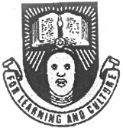 THE POSTGRADUATE COLLEGE"FORM P"EXCEPTIONAL CASE FOR Ph.D. ADMISSION:EXAMINERS’ REPORTSECTION A: (To be Completed by the Chief Examiner)1.	Name of Candidate: ---------------------------------------------------------------------------------(Surname in Capitals) 	(First Name) 	    (Other Name)2.	Candidate’s Qualifications (Stating Degree, Discipline, Class, University and Date):------------------------------------------------------------------------------------------------------------------------------------------------------------------------------------------------------------------------3.	Examination Results at Masters Level:   Course Code	Course Title					Units 		Grade	   -----------------	-------------------------------------------    	---------		---------   -----------------	-------------------------------------------    	---------		---------  -----------------	-------------------------------------------   	 ---------	---------4.	Faculty: ------------------------------------------------------------------------------------------------5.	Department:  -----------------------------------------------------------------------------------------6.	Proposed Area of Study: ---------------------------------------------------------------------------------------------------------------------------------------------------------------------------------------7.	Mode of Examination (Written, Oral or Both): -----------------------------------------------------------------------------------------------------------------------------------------------------------------------------------------------------------------------------------------------------------------------8.	Written Examination Results (if exam was written):--------------------------------------			---------------------------------------------------------------------------------			--------------------------------------------------------------------------------			-------------------------------------------9.	Panel of Examiners:Chairman, Faculty Postgraduate Committee: --------------------------------------------Chief Examiner: -------------------------------------------------------------------------------Proposed Supervisor: -------------------------------------------------------------------------Co-Supervisor (if any): ----------------------------------------------------------------------Other Faculty Examiners:---------------------------------------------------------------------------------------------------------------------------------------------------------------------------------------------Representative of the Postgraduate College: ----------------------------------------------10.	Date of Examination: -------------------------------------------------------------------------------SECTION B: (To be Completed by the Examiners)1.	Evaluation of the Candidate’s Performance:Candidate’s General Knowledge in the Discipline in which the Proposed Examination is Based:----------------------------------------------------------------------------------------------------------------------- ----------------------------------------------------------------------------------------------------------------------------------------- ---------------------------------------------------Comments on the Candidate’s Research Experience (e.g. Masters Research Thesis):---------------------------------------------------------------------------------------------------------------------------------------------------------------------------------------------------------------------------------------------------------------------------------------------------------------------------------------------------------------------------------------------------------------------------(iii)  Overall Performance and Recommendation:-----------------------------------------------------------------------------------------------------------------------------------------------------------------------------------------------------------------------------------------------------------------------------------------------------------------------------------------------------------------------------------------------------------------------2.     Signatures:Faculty Chairman:--------------------------------	Date: ----------------------- Chief Examiner: -----------------------------------	Date: -----------------------Proposed Supervisor: -----------------------------	Date: -----------------------Co-Supervisor (if any): ----------------------------	Date: -----------------------Faculty Examiners:-----------------------------------------------------	Date:-----------------------------------------------------------------------------	Date: ------------------------Postgraduate College Representatives:------------------------------------------------------	Date:------------------------- -----------------------------------------------------	Date: -------------------------SECTION C: (To be Completed by the Chairman, Postgraduate Committee):Comments of the Faculty Postgraduate Committee:--------------------------------------------------------------------------------------------------------------------------------------------------------------------------------------------------------------------------------------------------------------------------------------------------------------------------------------------------------------------------------------------------		------------------------------------Name of Chairman, Faculty Postgraduate Committee	Signature and Date